Instruções para Autores do Congresso Inovação e Tecnologias na Auditoria em Saúde:  Relato de CasoLuciane Mandia Grossi1, Nilsa Yamanaka21LRMG realidade em auditoria , São Paulo, SP
2Consultoria NMA, São Paulo, SPResumoEste meta-artigo descreve o estilo a ser usado no desenvolvimento de submissões na modalidade Relato de Caso para publicação nos anais do Congresso Inovação e Tecnologias na Auditoria em Saúde. O resumo deve ser claro, descritivo e conter entre 125 a 175 palavras de tamanho. Ele deve conter uma breve introdução ao problema abordado. Recomenda-se que em seguida apresente pontos relevantes da metodologia do estudo e um breve sumário dos resultados. O resumo deve terminar com um comentário a respeito da significância dos resultados ou uma breve conclusão. Palavras-chave:Artigo; Relato de Caso; Instruções.IntroduçãoEstas instruções aos autores têm como objetivo ajudá-lo a preparar a sua submissão de uma proposta de Relato de caso. Recomenda-se utilizar este template ou modelo para a preparação da submissão do artigo. Esta é uma representação exata do formato esperado pelo editor. Os artigos fora do padrão apresentado neste modelo serão automaticamente recusados pelo corpo de revisores do Congresso Inovação e Tecnologias na Auditoria em Saúde. O número de autores por trabalho está restrito a 10 (dez). Com o objetivo de garantir maior oportunidade de participação a todos, um autor pode participar de múltiplas submissões, mas deve ter somente uma submissão por modalidade como primeiro autor.Materiais e MétodosOrganização geral do Relato de CasoA proposta de Relato de Caso deve ser concisa e ter seu conteúdo organizado na seguinte ordem: ResumoPalavras-chaveIntroduçãoMetodosResultadosConclusõesPalavras-chaveAs palavras-chaves devem, preferivelmente, ser selecionadas dos termos do MeSH ou DECS (http://decs.bvs.br). Devem ser descritas 3 palavras-chaves separadas por semi-vírgulas (;).Limites de PáginasSubmissões de proposta para Relato de Caso aceitas para apresentação estão limitados a três páginas em formato de duas colunas. Documentos que excedam três páginas serão rejeitados sem revisão.Fonte e espaçamentoA fonte usada ao longo de toda a proposta de Relato de Caso é Times. O tamanho do papel é A4 (isto é, 210 x 297mm). O formato de página é de duas colunas, com uma margem de 3 cm na parte superior, 1 cm na parte inferior, margens de 1cm nos lados esquerdo e direito com um espaço de 1 cm entre as duas colunas. As linhas devem ter espaço simples, e alinhamento justificado. Se a página consistir de menos de duas colunas completas, deve-se dividir o texto em duas colunas de comprimento igual.Título do Relato de CasoO título do Relato de Caso deve usar Times 14 pt em negrito, e ser centrado sobre ambas as colunas; o título deve ter um espaço de 60 pts acima (2 cm) e 12 abaixo. AutoresOs nomes dos autores devem usar 12 pt em negrito com 12 pt de espaçamento acima e abaixo. Os prenomes devem anteceder o sobrenome. O endereço dos autores devem ser indicados por sobrescritos, em sequência numérica começando em 1.Afiliação dos autoresAs afiliações dos autores devem usar itálico de 10 pts com entrelinha simples. O corpo do texto deve começar 2 linhas abaixo do último endereço (24 pt). O endereço para a correspondência do autor principal deve ser incluído no fim da proposta de Relato de Caso depois das referências.Resumo e textoO título Resumo deve usar 10pts em negrito, com 9 pts de espaçamento acima e 6 pts abaixo. O texto que compõe o Resumo deve usar 10 pts em itálico, com entrelinha de 10 pts e espaçamento de parágrafo de 3 pts acima e 3 pts abaixo.SeçõesSão permitidos dois níveis de seções:Nível 1 - 12pt, Times negrito, justificado.Nível 2 - 10pt, Times negrito, justificado.Evitar que uma quebra de coluna ou de página separe um título de seu subtítulo ou primeira linha de texto do corpo subsequente. BulletsHá dois níveis de bullets permitidos:Primeiro nível de bullet.Este é um nível de “subbullet”.Listas numeradasAs listas devem ser numeradas sequencialmente:O espaçamento anterior é de 3ptO espaçamento posterior é de 3ptTabelasAs tabelas são numeradas sequencialmente, com o título e o seu número acima da tabela. As tabelas devem ser centradas na coluna OU na página. As tabelas devem ser seguidas pelo espaço de uma linha (12 pt). Os elementos de uma tabela devem ter espaço simples, porém o espaço duplo pode ser usado para mostrar disposições especiais dos dados ou para separar partes da tabela. O título das tabelas em uma coluna da página devem usar 10 pt em negrito. As tabelas são referenciadas no texto pelo número da tabela segundo as indicações da Tabela 1.Tabela 1 – Exemplo de tabelaCorpo do documentoO corpo do texto da submissão é um grupo de parágrafos definidos como se segue:Times 12ptEspaço simples, definido como 12 ptEspaço antes do parágrafo 3 ptEspaço após o parágrafo 3 ptObserve que não há espaçamento à esquerda da primeira linha do parágrafo.FigurasAs figuras são numeradas sequencialmente, a partir de 1, com o título e o número abaixo da figura, segundo as indicações da figura 1. O título da figura deve estar em itálico 10 pt e ser centrado. Segume abaixo algumas recomendações para figuras:Assegure-se de que as figuras estejam claras e legíveisSe uma figura mede duas colunas, deve ser colocada na parte superior ou na parte inferior da página.A Figura 1 é um exemplo de uma imagem.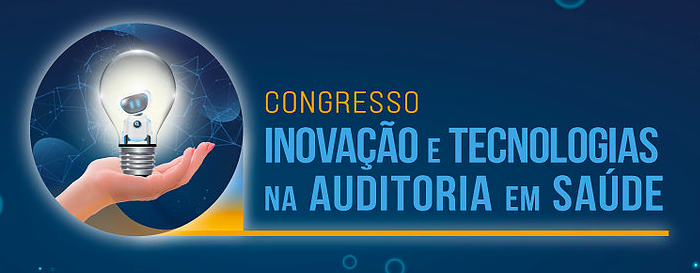 Figura 1 – Exemplo de uma figuraNotas de rodapéAs notas de rodapé devem usar Times 9 pt e serem colocadas na parte inferior da coluna em que aparecem. As notas de rodapé devem ser pouco usadas. Os números de nota de rodapé no texto devem estar em superscrito.Referências BibliográficasAo usar uma fonte seja ela um livro, um artigo científico, um white paper, um CD, um panfleto ou qualquer outra forma de publicação, deve-se ter o cuidado para não “roubar” o material de outra pessoa. A forma legalmente reconhecida de fazer referência ao que outra pessoa publicou em um artigo científico são as citações. A citação pode ser:Formal, direta ou transcrição – é a citação onde se transcreve tudo do autor consultado, palavra por palavra. Se for de até três linhas, usar aspas. Se for de mais que três linhas, utiliza-se uma fonte menor (tamanho 10), com recuo de 4 cm e espaçamento simples, justificado.Indireta ou paráfrase – quando se escreve a ideia do(s) autor(es) consultado(s) com as suas próprias palavras.Citação de citação – quando os autores não possuem acesso à fonte original. Um determinado autor é mencionado pelo fato de ter sido encontrado numa referência. Utiliza-se a expressão apud para indicar “citado por”.O estilo adotado para a apresentação de referências bibliográfica  é o Vancouver (http://www.nlm.nih.gov/bsd/uniform_requirements.html). Vale ressaltar que o estilo Vancouver deve ser aplicado no mesmo idioma que o do conteúdo citado na referência em questão. Abreviaturas para revistas são aquelas usadas no MeSH (http://www.nlm.nih.gov/mesh), publicadas pela U.S National Library of Medicine.ResultadosAvaliação dos Relatos de CasoTodos as propostas para Relatos de Caso serão revisados por pelo menos dois revisores. Para isto serão considerados os seguintes critérios:Importância do tópico para auditoria em saúde com aplicaçao de tecnologias Impacto científico e/ou prático do tópico Qualidade científica e/ou conteúdo técnico Originalidade e inovaçãoCobertura da literatura pertinenteOrganização e clareza da apresentaçãoAs propostas de Relato de Caso devem ser apresentadas como arquivos PDF e devem ser enviadas de acordo com as instruções disponíveis no site do evento. Apresentação e publicaçãoOs Relatos de Casos aceitos serão publicados nos Anais do Congresso. Para ter o texto publicado é obrigatório a inscrição de pelo menos um autor no Congresso Inovação e Tecnologias na Auditoria em Saúde. A inscrição do autor é válida para no máximo 2 trabalhos aceitos em qualquer modalidade. Os Relatos de Casos aceitos serão apresentados durante o evento na sala científica (sala paralela a plenária)  e horário a ser divulgado, com a presença do autor.ConclusõesEscrever um texto para um congresso científico não é tarefa simples e exige que o estilo de escrita científica seja obedecido. Recomendamos que se utilizem as ferramentas de revisão e que principalmente depois de escrever, o documento seja lido várias vezes, para assegurar que o artigo esteja completo, objetivo e claro. É fundamental que a conclusão seja embasada pelos resultados obtidos. Cuide para não estabelecer conclusões que não sejam fundamentadas nos seus dados. Mesmo que os resultados obtidos tenham sido diferentes dos esperados inicialmente, descreva as suas descobertas e as relacione com o objetivo do seu trabalho. Certifique-se de que haja coerência entre o título, os desfechos escolhidos nos objetivos, a conclusão do resumo e a conclusão final do texto.AgradecimentosLembrar de agradecer os patrocinadores que apoiaram seu trabalho científico, como o CNPq, CAPES, entre outros.ReferênciasFetter RB,  Shin Y, Freeman JL, Averill  RF, and Thompson JD.  Casemix definition by diagnosis-related groups. Med Care 1980: 18 (2 Suppl): 1-53.Zadeh LA. Is probability theory sufficient for dealing with uncertainty in AI: a negative view. In: Kanal LN and Lemmer  JF, eds. Uncertainty in Artificial Intelligence. Amsterdam: Elsevier, 1986; pp. 103-16.Weed L. Medical Records, Medical Education and Patient Care. 2nd  ed. Cleveland: Case Western Reserve University Press, 1971.Strunk W, White EB, and Angell R., Elements of Style. 4th ed. New York: Allyn & Bacon, 1999.University of Chicago Press Staff. The Chicago Manual of Style. 15th ed. Chicago: University of Chicago Press, 2003.Endereço para correspondênciaAutor correspondente deve informar detalhes para contato. ObjectFontAlignSpace
aboveSpace
belowTitle14pt boldCentered60pt12ptAuthor(s)12pt boldCentered12pt12ptAddresses10pt italicsCentered0pt0ptBody10ptJustified3pt3ptBullet10ptLeft3pt3ptSub-Bullet10ptLeft3pt3ptNumber List 10ptLeft3pt3ptTable Title10pt italicsCentered12pt6ptFigure Title10pt italicsCentered6pt12pt